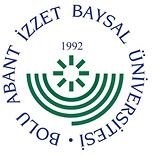 AKTS DERS KATALOĞUAKTS DERS KATALOĞUAKTS DERS KATALOĞUAKTS DERS KATALOĞUAKTS DERS KATALOĞUAKTS DERS KATALOĞUAKTS DERS KATALOĞUAKTS DERS KATALOĞUAKTS DERS KATALOĞUAKTS DERS KATALOĞUAKTS DERS KATALOĞUAKTS DERS KATALOĞUAKTS DERS KATALOĞUAKTS DERS KATALOĞUAKTS DERS KATALOĞUAKTS DERS KATALOĞUAKTS DERS KATALOĞUAKTS DERS KATALOĞUAKTS DERS KATALOĞUAKTS DERS KATALOĞUAKTS DERS KATALOĞUAKTS DERS KATALOĞUAKTS DERS KATALOĞUAKTS DERS KATALOĞUAKTS DERS KATALOĞUAKTS DERS KATALOĞUAKTS DERS KATALOĞUAKTS DERS KATALOĞUAKTS DERS KATALOĞUAKTS DERS KATALOĞUÜniversiteÜniversiteÜniversiteÜniversiteÜniversiteÜniversiteFakülteFakülteFakülteFakülteFakülteFakülteFakülteFakülteFakülteFakülteFakülteFakülteFakülteBölümBölümBölümBölümBölümBölümBölümBölümBölümBölümBölümBolu Abant İzzet Baysal ÜniversitesiBolu Abant İzzet Baysal ÜniversitesiBolu Abant İzzet Baysal ÜniversitesiBolu Abant İzzet Baysal ÜniversitesiBolu Abant İzzet Baysal ÜniversitesiBolu Abant İzzet Baysal ÜniversitesiFen EdebiyatFen EdebiyatFen EdebiyatFen EdebiyatFen EdebiyatFen EdebiyatFen EdebiyatFen EdebiyatFen EdebiyatFen EdebiyatFen EdebiyatFen EdebiyatFen EdebiyatBölüm AdıBölüm AdıBölüm AdıBölüm AdıBölüm AdıBölüm AdıBölüm AdıBölüm AdıBölüm AdıBölüm AdıBölüm AdıDersin Adı Dersin Adı Dersin Adı Dersin Adı Dersin Adı Dersin Adı Kısaltma yapılmaksızın, baş harfleri büyük yazılmalıdır.Kısaltma yapılmaksızın, baş harfleri büyük yazılmalıdır.Kısaltma yapılmaksızın, baş harfleri büyük yazılmalıdır.Kısaltma yapılmaksızın, baş harfleri büyük yazılmalıdır.Kısaltma yapılmaksızın, baş harfleri büyük yazılmalıdır.Kısaltma yapılmaksızın, baş harfleri büyük yazılmalıdır.Kısaltma yapılmaksızın, baş harfleri büyük yazılmalıdır.Kısaltma yapılmaksızın, baş harfleri büyük yazılmalıdır.Kısaltma yapılmaksızın, baş harfleri büyük yazılmalıdır.Kısaltma yapılmaksızın, baş harfleri büyük yazılmalıdır.Kısaltma yapılmaksızın, baş harfleri büyük yazılmalıdır.Kısaltma yapılmaksızın, baş harfleri büyük yazılmalıdır.Kısaltma yapılmaksızın, baş harfleri büyük yazılmalıdır.Kısaltma yapılmaksızın, baş harfleri büyük yazılmalıdır.Kısaltma yapılmaksızın, baş harfleri büyük yazılmalıdır.Kısaltma yapılmaksızın, baş harfleri büyük yazılmalıdır.Kısaltma yapılmaksızın, baş harfleri büyük yazılmalıdır.Kısaltma yapılmaksızın, baş harfleri büyük yazılmalıdır.Kısaltma yapılmaksızın, baş harfleri büyük yazılmalıdır.Kısaltma yapılmaksızın, baş harfleri büyük yazılmalıdır.Kısaltma yapılmaksızın, baş harfleri büyük yazılmalıdır.Kısaltma yapılmaksızın, baş harfleri büyük yazılmalıdır.Kısaltma yapılmaksızın, baş harfleri büyük yazılmalıdır.Kısaltma yapılmaksızın, baş harfleri büyük yazılmalıdır.Ders Kodu(I. Öğretim)Ders Kodu(I. Öğretim)Ders Kodu (II. Öğretim)DersinTürüDersinTürüDersinTürüDersinSeviyesiDersinSeviyesiDersinSeviyesiDersinSeviyesiDersinSeviyesiDersinYarıyılıDersinYarıyılıDersinYarıyılıEğitimDiliEğitimDiliEğitimDiliTeoriTeoriTeoriUygulamaUygulamaUygulamaLaboratuvarLaboratuvarLaboratuvarYerel KrediYerel KrediAKTSAKTS12 hanelik kod12 hanelik kod12 hanelik kodZorunluZorunluZorunluLisansLisansLisansLisansLisansTürkçeTürkçeTürkçe55Dersin Veriliş ŞekliDersin Veriliş ŞekliDersin Veriliş ŞekliDersin Veriliş ŞekliDersin Veriliş ŞekliDersin Veriliş ŞekliYüzyüze Öğretim veya Uzaktan ÖğretimYüzyüze Öğretim veya Uzaktan ÖğretimYüzyüze Öğretim veya Uzaktan ÖğretimYüzyüze Öğretim veya Uzaktan ÖğretimYüzyüze Öğretim veya Uzaktan ÖğretimYüzyüze Öğretim veya Uzaktan ÖğretimYüzyüze Öğretim veya Uzaktan ÖğretimYüzyüze Öğretim veya Uzaktan ÖğretimYüzyüze Öğretim veya Uzaktan ÖğretimYüzyüze Öğretim veya Uzaktan ÖğretimYüzyüze Öğretim veya Uzaktan ÖğretimYüzyüze Öğretim veya Uzaktan ÖğretimYüzyüze Öğretim veya Uzaktan ÖğretimYüzyüze Öğretim veya Uzaktan ÖğretimYüzyüze Öğretim veya Uzaktan ÖğretimYüzyüze Öğretim veya Uzaktan ÖğretimYüzyüze Öğretim veya Uzaktan ÖğretimYüzyüze Öğretim veya Uzaktan ÖğretimYüzyüze Öğretim veya Uzaktan ÖğretimYüzyüze Öğretim veya Uzaktan ÖğretimYüzyüze Öğretim veya Uzaktan ÖğretimYüzyüze Öğretim veya Uzaktan ÖğretimYüzyüze Öğretim veya Uzaktan ÖğretimYüzyüze Öğretim veya Uzaktan ÖğretimÖn Koşulu Olan DerslerÖn Koşulu Olan DerslerÖn Koşulu Olan DerslerÖn Koşulu Olan DerslerÖn Koşulu Olan DerslerÖn Koşulu Olan DerslerVarsa, Dersin Adı veya Yok ise Yok ifadesi yazılmalıdır.Varsa, Dersin Adı veya Yok ise Yok ifadesi yazılmalıdır.Varsa, Dersin Adı veya Yok ise Yok ifadesi yazılmalıdır.Varsa, Dersin Adı veya Yok ise Yok ifadesi yazılmalıdır.Varsa, Dersin Adı veya Yok ise Yok ifadesi yazılmalıdır.Varsa, Dersin Adı veya Yok ise Yok ifadesi yazılmalıdır.Varsa, Dersin Adı veya Yok ise Yok ifadesi yazılmalıdır.Varsa, Dersin Adı veya Yok ise Yok ifadesi yazılmalıdır.Varsa, Dersin Adı veya Yok ise Yok ifadesi yazılmalıdır.Varsa, Dersin Adı veya Yok ise Yok ifadesi yazılmalıdır.Varsa, Dersin Adı veya Yok ise Yok ifadesi yazılmalıdır.Varsa, Dersin Adı veya Yok ise Yok ifadesi yazılmalıdır.Varsa, Dersin Adı veya Yok ise Yok ifadesi yazılmalıdır.Varsa, Dersin Adı veya Yok ise Yok ifadesi yazılmalıdır.Varsa, Dersin Adı veya Yok ise Yok ifadesi yazılmalıdır.Varsa, Dersin Adı veya Yok ise Yok ifadesi yazılmalıdır.Varsa, Dersin Adı veya Yok ise Yok ifadesi yazılmalıdır.Varsa, Dersin Adı veya Yok ise Yok ifadesi yazılmalıdır.Varsa, Dersin Adı veya Yok ise Yok ifadesi yazılmalıdır.Varsa, Dersin Adı veya Yok ise Yok ifadesi yazılmalıdır.Varsa, Dersin Adı veya Yok ise Yok ifadesi yazılmalıdır.Varsa, Dersin Adı veya Yok ise Yok ifadesi yazılmalıdır.Varsa, Dersin Adı veya Yok ise Yok ifadesi yazılmalıdır.Varsa, Dersin Adı veya Yok ise Yok ifadesi yazılmalıdır.Ders İçin ÖnerilerDers İçin ÖnerilerDers İçin ÖnerilerDers İçin ÖnerilerDers İçin ÖnerilerDers İçin ÖnerilerVarsa ders kapsamındaki öneriler yazılmalıdır.Varsa ders kapsamındaki öneriler yazılmalıdır.Varsa ders kapsamındaki öneriler yazılmalıdır.Varsa ders kapsamındaki öneriler yazılmalıdır.Varsa ders kapsamındaki öneriler yazılmalıdır.Varsa ders kapsamındaki öneriler yazılmalıdır.Varsa ders kapsamındaki öneriler yazılmalıdır.Varsa ders kapsamındaki öneriler yazılmalıdır.Varsa ders kapsamındaki öneriler yazılmalıdır.Varsa ders kapsamındaki öneriler yazılmalıdır.Varsa ders kapsamındaki öneriler yazılmalıdır.Varsa ders kapsamındaki öneriler yazılmalıdır.Varsa ders kapsamındaki öneriler yazılmalıdır.Varsa ders kapsamındaki öneriler yazılmalıdır.Varsa ders kapsamındaki öneriler yazılmalıdır.Varsa ders kapsamındaki öneriler yazılmalıdır.Varsa ders kapsamındaki öneriler yazılmalıdır.Varsa ders kapsamındaki öneriler yazılmalıdır.Varsa ders kapsamındaki öneriler yazılmalıdır.Varsa ders kapsamındaki öneriler yazılmalıdır.Varsa ders kapsamındaki öneriler yazılmalıdır.Varsa ders kapsamındaki öneriler yazılmalıdır.Varsa ders kapsamındaki öneriler yazılmalıdır.Varsa ders kapsamındaki öneriler yazılmalıdır.Dersi Veren Öğretim ÜyeleriDersi Veren Öğretim ÜyeleriDersi Veren Öğretim ÜyeleriDersi Veren Öğretim ÜyeleriDersi Veren Öğretim ÜyeleriDersi Veren Öğretim ÜyeleriUnvan, Ad ve SOYAD (Örn: Dr. Öğr. Üyesi Ahmet ARAS)Unvan, Ad ve SOYAD (Örn: Dr. Öğr. Üyesi Ahmet ARAS)Unvan, Ad ve SOYAD (Örn: Dr. Öğr. Üyesi Ahmet ARAS)Unvan, Ad ve SOYAD (Örn: Dr. Öğr. Üyesi Ahmet ARAS)Unvan, Ad ve SOYAD (Örn: Dr. Öğr. Üyesi Ahmet ARAS)Unvan, Ad ve SOYAD (Örn: Dr. Öğr. Üyesi Ahmet ARAS)Unvan, Ad ve SOYAD (Örn: Dr. Öğr. Üyesi Ahmet ARAS)Unvan, Ad ve SOYAD (Örn: Dr. Öğr. Üyesi Ahmet ARAS)Unvan, Ad ve SOYAD (Örn: Dr. Öğr. Üyesi Ahmet ARAS)Unvan, Ad ve SOYAD (Örn: Dr. Öğr. Üyesi Ahmet ARAS)Unvan, Ad ve SOYAD (Örn: Dr. Öğr. Üyesi Ahmet ARAS)Unvan, Ad ve SOYAD (Örn: Dr. Öğr. Üyesi Ahmet ARAS)Unvan, Ad ve SOYAD (Örn: Dr. Öğr. Üyesi Ahmet ARAS)Unvan, Ad ve SOYAD (Örn: Dr. Öğr. Üyesi Ahmet ARAS)Unvan, Ad ve SOYAD (Örn: Dr. Öğr. Üyesi Ahmet ARAS)Unvan, Ad ve SOYAD (Örn: Dr. Öğr. Üyesi Ahmet ARAS)Unvan, Ad ve SOYAD (Örn: Dr. Öğr. Üyesi Ahmet ARAS)Unvan, Ad ve SOYAD (Örn: Dr. Öğr. Üyesi Ahmet ARAS)Unvan, Ad ve SOYAD (Örn: Dr. Öğr. Üyesi Ahmet ARAS)Unvan, Ad ve SOYAD (Örn: Dr. Öğr. Üyesi Ahmet ARAS)Unvan, Ad ve SOYAD (Örn: Dr. Öğr. Üyesi Ahmet ARAS)Unvan, Ad ve SOYAD (Örn: Dr. Öğr. Üyesi Ahmet ARAS)Unvan, Ad ve SOYAD (Örn: Dr. Öğr. Üyesi Ahmet ARAS)Unvan, Ad ve SOYAD (Örn: Dr. Öğr. Üyesi Ahmet ARAS)Öğretim Üyeleri Telefon / E-posta Öğretim Üyeleri Telefon / E-posta Öğretim Üyeleri Telefon / E-posta Öğretim Üyeleri Telefon / E-posta Öğretim Üyeleri Telefon / E-posta Öğretim Üyeleri Telefon / E-posta Kurumsal Tel ve e-posta Örn; +9 (0374) 254 1000 İçhat: 5141 / ahmetaras@ibu.edu.trKurumsal Tel ve e-posta Örn; +9 (0374) 254 1000 İçhat: 5141 / ahmetaras@ibu.edu.trKurumsal Tel ve e-posta Örn; +9 (0374) 254 1000 İçhat: 5141 / ahmetaras@ibu.edu.trKurumsal Tel ve e-posta Örn; +9 (0374) 254 1000 İçhat: 5141 / ahmetaras@ibu.edu.trKurumsal Tel ve e-posta Örn; +9 (0374) 254 1000 İçhat: 5141 / ahmetaras@ibu.edu.trKurumsal Tel ve e-posta Örn; +9 (0374) 254 1000 İçhat: 5141 / ahmetaras@ibu.edu.trKurumsal Tel ve e-posta Örn; +9 (0374) 254 1000 İçhat: 5141 / ahmetaras@ibu.edu.trKurumsal Tel ve e-posta Örn; +9 (0374) 254 1000 İçhat: 5141 / ahmetaras@ibu.edu.trKurumsal Tel ve e-posta Örn; +9 (0374) 254 1000 İçhat: 5141 / ahmetaras@ibu.edu.trKurumsal Tel ve e-posta Örn; +9 (0374) 254 1000 İçhat: 5141 / ahmetaras@ibu.edu.trKurumsal Tel ve e-posta Örn; +9 (0374) 254 1000 İçhat: 5141 / ahmetaras@ibu.edu.trKurumsal Tel ve e-posta Örn; +9 (0374) 254 1000 İçhat: 5141 / ahmetaras@ibu.edu.trKurumsal Tel ve e-posta Örn; +9 (0374) 254 1000 İçhat: 5141 / ahmetaras@ibu.edu.trKurumsal Tel ve e-posta Örn; +9 (0374) 254 1000 İçhat: 5141 / ahmetaras@ibu.edu.trKurumsal Tel ve e-posta Örn; +9 (0374) 254 1000 İçhat: 5141 / ahmetaras@ibu.edu.trKurumsal Tel ve e-posta Örn; +9 (0374) 254 1000 İçhat: 5141 / ahmetaras@ibu.edu.trKurumsal Tel ve e-posta Örn; +9 (0374) 254 1000 İçhat: 5141 / ahmetaras@ibu.edu.trKurumsal Tel ve e-posta Örn; +9 (0374) 254 1000 İçhat: 5141 / ahmetaras@ibu.edu.trKurumsal Tel ve e-posta Örn; +9 (0374) 254 1000 İçhat: 5141 / ahmetaras@ibu.edu.trKurumsal Tel ve e-posta Örn; +9 (0374) 254 1000 İçhat: 5141 / ahmetaras@ibu.edu.trKurumsal Tel ve e-posta Örn; +9 (0374) 254 1000 İçhat: 5141 / ahmetaras@ibu.edu.trKurumsal Tel ve e-posta Örn; +9 (0374) 254 1000 İçhat: 5141 / ahmetaras@ibu.edu.trKurumsal Tel ve e-posta Örn; +9 (0374) 254 1000 İçhat: 5141 / ahmetaras@ibu.edu.trKurumsal Tel ve e-posta Örn; +9 (0374) 254 1000 İçhat: 5141 / ahmetaras@ibu.edu.trDersin AmacıDersin AmacıDersin AmacıDersin AmacıDersin AmacıDersin AmacıKısa ve devrik olmayan bir cümle ile ifade edilmelidir.Kısa ve devrik olmayan bir cümle ile ifade edilmelidir.Kısa ve devrik olmayan bir cümle ile ifade edilmelidir.Kısa ve devrik olmayan bir cümle ile ifade edilmelidir.Kısa ve devrik olmayan bir cümle ile ifade edilmelidir.Kısa ve devrik olmayan bir cümle ile ifade edilmelidir.Kısa ve devrik olmayan bir cümle ile ifade edilmelidir.Kısa ve devrik olmayan bir cümle ile ifade edilmelidir.Kısa ve devrik olmayan bir cümle ile ifade edilmelidir.Kısa ve devrik olmayan bir cümle ile ifade edilmelidir.Kısa ve devrik olmayan bir cümle ile ifade edilmelidir.Kısa ve devrik olmayan bir cümle ile ifade edilmelidir.Kısa ve devrik olmayan bir cümle ile ifade edilmelidir.Kısa ve devrik olmayan bir cümle ile ifade edilmelidir.Kısa ve devrik olmayan bir cümle ile ifade edilmelidir.Kısa ve devrik olmayan bir cümle ile ifade edilmelidir.Kısa ve devrik olmayan bir cümle ile ifade edilmelidir.Kısa ve devrik olmayan bir cümle ile ifade edilmelidir.Kısa ve devrik olmayan bir cümle ile ifade edilmelidir.Kısa ve devrik olmayan bir cümle ile ifade edilmelidir.Kısa ve devrik olmayan bir cümle ile ifade edilmelidir.Kısa ve devrik olmayan bir cümle ile ifade edilmelidir.Kısa ve devrik olmayan bir cümle ile ifade edilmelidir.Kısa ve devrik olmayan bir cümle ile ifade edilmelidir.Dersin İçeriğiDersin İçeriğiDersin İçeriğiDersin İçeriğiDersin İçeriğiDersin İçeriğiDevrik cümle biçimlerinden kaçınılmalıdır.Devrik cümle biçimlerinden kaçınılmalıdır.Devrik cümle biçimlerinden kaçınılmalıdır.Devrik cümle biçimlerinden kaçınılmalıdır.Devrik cümle biçimlerinden kaçınılmalıdır.Devrik cümle biçimlerinden kaçınılmalıdır.Devrik cümle biçimlerinden kaçınılmalıdır.Devrik cümle biçimlerinden kaçınılmalıdır.Devrik cümle biçimlerinden kaçınılmalıdır.Devrik cümle biçimlerinden kaçınılmalıdır.Devrik cümle biçimlerinden kaçınılmalıdır.Devrik cümle biçimlerinden kaçınılmalıdır.Devrik cümle biçimlerinden kaçınılmalıdır.Devrik cümle biçimlerinden kaçınılmalıdır.Devrik cümle biçimlerinden kaçınılmalıdır.Devrik cümle biçimlerinden kaçınılmalıdır.Devrik cümle biçimlerinden kaçınılmalıdır.Devrik cümle biçimlerinden kaçınılmalıdır.Devrik cümle biçimlerinden kaçınılmalıdır.Devrik cümle biçimlerinden kaçınılmalıdır.Devrik cümle biçimlerinden kaçınılmalıdır.Devrik cümle biçimlerinden kaçınılmalıdır.Devrik cümle biçimlerinden kaçınılmalıdır.Devrik cümle biçimlerinden kaçınılmalıdır.Ders Kitabı / Malzemesi / Önerilen KaynaklarDers Kitabı / Malzemesi / Önerilen KaynaklarDers Kitabı / Malzemesi / Önerilen KaynaklarDers Kitabı / Malzemesi / Önerilen KaynaklarDers Kitabı / Malzemesi / Önerilen KaynaklarDers Kitabı / Malzemesi / Önerilen KaynaklarDerste kullanılan her türlü materyal yazılmalıdır.Derste kullanılan her türlü materyal yazılmalıdır.Derste kullanılan her türlü materyal yazılmalıdır.Derste kullanılan her türlü materyal yazılmalıdır.Derste kullanılan her türlü materyal yazılmalıdır.Derste kullanılan her türlü materyal yazılmalıdır.Derste kullanılan her türlü materyal yazılmalıdır.Derste kullanılan her türlü materyal yazılmalıdır.Derste kullanılan her türlü materyal yazılmalıdır.Derste kullanılan her türlü materyal yazılmalıdır.Derste kullanılan her türlü materyal yazılmalıdır.Derste kullanılan her türlü materyal yazılmalıdır.Derste kullanılan her türlü materyal yazılmalıdır.Derste kullanılan her türlü materyal yazılmalıdır.Derste kullanılan her türlü materyal yazılmalıdır.Derste kullanılan her türlü materyal yazılmalıdır.Derste kullanılan her türlü materyal yazılmalıdır.Derste kullanılan her türlü materyal yazılmalıdır.Derste kullanılan her türlü materyal yazılmalıdır.Derste kullanılan her türlü materyal yazılmalıdır.Derste kullanılan her türlü materyal yazılmalıdır.Derste kullanılan her türlü materyal yazılmalıdır.Derste kullanılan her türlü materyal yazılmalıdır.Derste kullanılan her türlü materyal yazılmalıdır.Planlanan Öğrenme Aktiviteleri ve MetodlarıPlanlanan Öğrenme Aktiviteleri ve MetodlarıPlanlanan Öğrenme Aktiviteleri ve MetodlarıPlanlanan Öğrenme Aktiviteleri ve MetodlarıPlanlanan Öğrenme Aktiviteleri ve MetodlarıPlanlanan Öğrenme Aktiviteleri ve MetodlarıStaj DurumuStaj DurumuStaj DurumuStaj DurumuStaj DurumuStaj DurumuVarsa, stajın içeriği veya Yok ise Yok ifadesi yazılmalıdır.Varsa, stajın içeriği veya Yok ise Yok ifadesi yazılmalıdır.Varsa, stajın içeriği veya Yok ise Yok ifadesi yazılmalıdır.Varsa, stajın içeriği veya Yok ise Yok ifadesi yazılmalıdır.Varsa, stajın içeriği veya Yok ise Yok ifadesi yazılmalıdır.Varsa, stajın içeriği veya Yok ise Yok ifadesi yazılmalıdır.Varsa, stajın içeriği veya Yok ise Yok ifadesi yazılmalıdır.Varsa, stajın içeriği veya Yok ise Yok ifadesi yazılmalıdır.Varsa, stajın içeriği veya Yok ise Yok ifadesi yazılmalıdır.Varsa, stajın içeriği veya Yok ise Yok ifadesi yazılmalıdır.Varsa, stajın içeriği veya Yok ise Yok ifadesi yazılmalıdır.Varsa, stajın içeriği veya Yok ise Yok ifadesi yazılmalıdır.Varsa, stajın içeriği veya Yok ise Yok ifadesi yazılmalıdır.Varsa, stajın içeriği veya Yok ise Yok ifadesi yazılmalıdır.Varsa, stajın içeriği veya Yok ise Yok ifadesi yazılmalıdır.Varsa, stajın içeriği veya Yok ise Yok ifadesi yazılmalıdır.Varsa, stajın içeriği veya Yok ise Yok ifadesi yazılmalıdır.Varsa, stajın içeriği veya Yok ise Yok ifadesi yazılmalıdır.Varsa, stajın içeriği veya Yok ise Yok ifadesi yazılmalıdır.Varsa, stajın içeriği veya Yok ise Yok ifadesi yazılmalıdır.Varsa, stajın içeriği veya Yok ise Yok ifadesi yazılmalıdır.Varsa, stajın içeriği veya Yok ise Yok ifadesi yazılmalıdır.Varsa, stajın içeriği veya Yok ise Yok ifadesi yazılmalıdır.Varsa, stajın içeriği veya Yok ise Yok ifadesi yazılmalıdır.Haftalık Ders İçeriğiHaftalık Ders İçeriğiHaftalık Ders İçeriğiHaftalık Ders İçeriğiHaftalık Ders İçeriğiHaftalık Ders İçeriğiHaftalık Ders İçeriğiHaftalık Ders İçeriğiHaftalık Ders İçeriğiHaftalık Ders İçeriğiHaftalık Ders İçeriğiHaftalık Ders İçeriğiHaftalık Ders İçeriğiHaftalık Ders İçeriğiHaftalık Ders İçeriğiHaftalık Ders İçeriğiHaftalık Ders İçeriğiHaftalık Ders İçeriğiHaftalık Ders İçeriğiHaftalık Ders İçeriğiHaftalık Ders İçeriğiHaftalık Ders İçeriğiHaftalık Ders İçeriğiHaftalık Ders İçeriğiHaftalık Ders İçeriğiHaftalık Ders İçeriğiHaftalık Ders İçeriğiHaftalık Ders İçeriğiHaftalık Ders İçeriğiHaftalık Ders İçeriğiHaftaKonuKonuKonuKonuKonuKonuKonuKonuKonuKonuKonuKonuKonuKonuKonuKonuKonuKonuKonuKonuKonuKonuKonuKonuKonuKonuKonuKonuKonu123456789101112131415Yarıyıl Sonu SınavıYarıyıl Sonu SınavıYarıyıl Sonu SınavıYarıyıl Sonu SınavıYarıyıl Sonu SınavıYarıyıl Sonu SınavıYarıyıl Sonu SınavıYarıyıl Sonu SınavıYarıyıl Sonu SınavıYarıyıl Sonu SınavıYarıyıl Sonu SınavıYarıyıl Sonu SınavıYarıyıl Sonu SınavıYarıyıl Sonu SınavıYarıyıl Sonu SınavıYarıyıl Sonu SınavıYarıyıl Sonu SınavıYarıyıl Sonu SınavıYarıyıl Sonu SınavıYarıyıl Sonu SınavıYarıyıl Sonu SınavıYarıyıl Sonu SınavıYarıyıl Sonu SınavıYarıyıl Sonu SınavıYarıyıl Sonu SınavıYarıyıl Sonu SınavıYarıyıl Sonu SınavıYarıyıl Sonu SınavıYarıyıl Sonu Sınavı16Yarıyıl Sonu SınavıYarıyıl Sonu SınavıYarıyıl Sonu SınavıYarıyıl Sonu SınavıYarıyıl Sonu SınavıYarıyıl Sonu SınavıYarıyıl Sonu SınavıYarıyıl Sonu SınavıYarıyıl Sonu SınavıYarıyıl Sonu SınavıYarıyıl Sonu SınavıYarıyıl Sonu SınavıYarıyıl Sonu SınavıYarıyıl Sonu SınavıYarıyıl Sonu SınavıYarıyıl Sonu SınavıYarıyıl Sonu SınavıYarıyıl Sonu SınavıYarıyıl Sonu SınavıYarıyıl Sonu SınavıYarıyıl Sonu SınavıYarıyıl Sonu SınavıYarıyıl Sonu SınavıYarıyıl Sonu SınavıYarıyıl Sonu SınavıYarıyıl Sonu SınavıYarıyıl Sonu SınavıYarıyıl Sonu SınavıYarıyıl Sonu Sınavı17Bütünleme SınavıBütünleme SınavıBütünleme SınavıBütünleme SınavıBütünleme SınavıBütünleme SınavıBütünleme SınavıBütünleme SınavıBütünleme SınavıBütünleme SınavıBütünleme SınavıBütünleme SınavıBütünleme SınavıBütünleme SınavıBütünleme SınavıBütünleme SınavıBütünleme SınavıBütünleme SınavıBütünleme SınavıBütünleme SınavıBütünleme SınavıBütünleme SınavıBütünleme SınavıBütünleme SınavıBütünleme SınavıBütünleme SınavıBütünleme SınavıBütünleme SınavıBütünleme SınavıDeğerlendirme Metodları ve KriterleriDeğerlendirme Metodları ve KriterleriDeğerlendirme Metodları ve KriterleriDeğerlendirme Metodları ve KriterleriDeğerlendirme Metodları ve KriterleriDeğerlendirme Metodları ve KriterleriDeğerlendirme Metodları ve KriterleriDeğerlendirme Metodları ve KriterleriDeğerlendirme Metodları ve KriterleriDeğerlendirme Metodları ve KriterleriDeğerlendirme Metodları ve KriterleriDeğerlendirme Metodları ve KriterleriDeğerlendirme Metodları ve KriterleriDeğerlendirme Metodları ve KriterleriDeğerlendirme Metodları ve KriterleriDeğerlendirme Metodları ve KriterleriDeğerlendirme Metodları ve KriterleriDeğerlendirme Metodları ve KriterleriDeğerlendirme Metodları ve KriterleriDeğerlendirme Metodları ve KriterleriDeğerlendirme Metodları ve KriterleriDeğerlendirme Metodları ve KriterleriDeğerlendirme Metodları ve KriterleriDeğerlendirme Metodları ve KriterleriDeğerlendirme Metodları ve KriterleriDeğerlendirme Metodları ve KriterleriDeğerlendirme Metodları ve KriterleriDeğerlendirme Metodları ve KriterleriDeğerlendirme Metodları ve KriterleriDeğerlendirme Metodları ve KriterleriYarıyıl İçi Öğrenme Aktiviteleri          (Yüzdelik Katkısı)Yarıyıl İçi Öğrenme Aktiviteleri          (Yüzdelik Katkısı)Yarıyıl İçi Öğrenme Aktiviteleri          (Yüzdelik Katkısı)Yarıyıl İçi Öğrenme Aktiviteleri          (Yüzdelik Katkısı)Yarıyıl İçi Öğrenme Aktiviteleri          (Yüzdelik Katkısı)Yarıyıl İçi Öğrenme Aktiviteleri          (Yüzdelik Katkısı)Yarıyıl İçi Öğrenme Aktiviteleri          (Yüzdelik Katkısı)Yarıyıl İçi Öğrenme Aktiviteleri          (Yüzdelik Katkısı)Yarıyıl İçi Öğrenme Aktiviteleri          (Yüzdelik Katkısı)Yarıyıl İçi Öğrenme Aktiviteleri          (Yüzdelik Katkısı)Yarıyıl İçi Öğrenme Aktiviteleri          (Yüzdelik Katkısı)Yarıyıl İçi Öğrenme Aktiviteleri          (Yüzdelik Katkısı)% % % % % % % % % % % % % % % % % % Yarıyıl Sonu ve Bütünleme Sınavı       (Yüzdelik Katkısı)Yarıyıl Sonu ve Bütünleme Sınavı       (Yüzdelik Katkısı)Yarıyıl Sonu ve Bütünleme Sınavı       (Yüzdelik Katkısı)Yarıyıl Sonu ve Bütünleme Sınavı       (Yüzdelik Katkısı)Yarıyıl Sonu ve Bütünleme Sınavı       (Yüzdelik Katkısı)Yarıyıl Sonu ve Bütünleme Sınavı       (Yüzdelik Katkısı)Yarıyıl Sonu ve Bütünleme Sınavı       (Yüzdelik Katkısı)Yarıyıl Sonu ve Bütünleme Sınavı       (Yüzdelik Katkısı)Yarıyıl Sonu ve Bütünleme Sınavı       (Yüzdelik Katkısı)Yarıyıl Sonu ve Bütünleme Sınavı       (Yüzdelik Katkısı)Yarıyıl Sonu ve Bütünleme Sınavı       (Yüzdelik Katkısı)Yarıyıl Sonu ve Bütünleme Sınavı       (Yüzdelik Katkısı)% % % % % % % % % % % % % % % % % % ToplamToplamToplamToplamToplamToplamToplamToplamToplamToplamToplamToplam% 100% 100% 100% 100% 100% 100% 100% 100% 100% 100% 100% 100% 100% 100% 100% 100% 100% 100Yarıyıl İçi Öğrenme AktiviteleriYarıyıl İçi Öğrenme AktiviteleriYarıyıl İçi Öğrenme AktiviteleriYarıyıl İçi Öğrenme AktiviteleriYarıyıl İçi Öğrenme AktiviteleriYarıyıl İçi Öğrenme AktiviteleriYarıyıl İçi Öğrenme AktiviteleriYarıyıl İçi Öğrenme AktiviteleriYarıyıl İçi Öğrenme AktiviteleriYarıyıl İçi Öğrenme AktiviteleriYarıyıl İçi Öğrenme AktiviteleriYarıyıl İçi Öğrenme AktiviteleriYarıyıl İçi Öğrenme AktiviteleriYarıyıl İçi Öğrenme AktiviteleriYarıyıl İçi Öğrenme AktiviteleriYarıyıl İçi Öğrenme AktiviteleriYarıyıl İçi Öğrenme AktiviteleriYarıyıl İçi Öğrenme AktiviteleriYarıyıl İçi Öğrenme AktiviteleriYarıyıl İçi Öğrenme AktiviteleriYarıyıl İçi Öğrenme AktiviteleriYarıyıl İçi Öğrenme AktiviteleriYarıyıl İçi Öğrenme AktiviteleriYarıyıl İçi Öğrenme AktiviteleriYarıyıl İçi Öğrenme AktiviteleriYarıyıl İçi Öğrenme AktiviteleriYarıyıl İçi Öğrenme AktiviteleriYarıyıl İçi Öğrenme AktiviteleriYarıyıl İçi Öğrenme AktiviteleriYarıyıl İçi Öğrenme AktiviteleriAktivitelerAktivitelerAktivitelerAktivitelerSayıSayıSayıSayıSayıYüzdelik KatkısıYüzdelik KatkısıYüzdelik KatkısıYüzdelik KatkısıYüzdelik KatkısıYüzdelik KatkısıYüzdelik KatkısıYüzdelik KatkısıYüzdelik KatkısıYüzdelik KatkısıYüzdelik KatkısıYüzdelik KatkısıYüzdelik KatkısıYüzdelik KatkısıYüzdelik KatkısıYüzdelik KatkısıYüzdelik KatkısıYüzdelik KatkısıYüzdelik KatkısıYüzdelik KatkısıYüzdelik KatkısıDerse KatılımDerse KatılımDerse KatılımDerse Katılım%%%%%%%%%%%%%%%%%%%%%Soru-YanıtSoru-YanıtSoru-YanıtSoru-Yanıt%%%%%%%%%%%%%%%%%%%%%Beyin FırtınasıBeyin FırtınasıBeyin FırtınasıBeyin Fırtınası%%%%%%%%%%%%%%%%%%%%%TartışmaTartışmaTartışmaTartışma%%%%%%%%%%%%%%%%%%%%%Ev ÖdeviEv ÖdeviEv ÖdeviEv Ödevi%%%%%%%%%%%%%%%%%%%%%SunumSunumSunumSunum%%%%%%%%%%%%%%%%%%%%%Yarıyıl İçi SınavıYarıyıl İçi SınavıYarıyıl İçi SınavıYarıyıl İçi Sınavı%%%%%%%%%%%%%%%%%%%%%Yarıyıl Sonu / Bütünleme SınavıYarıyıl Sonu / Bütünleme SınavıYarıyıl Sonu / Bütünleme SınavıYarıyıl Sonu / Bütünleme Sınavı%%%%%%%%%%%%%%%%%%%%%ToplamToplamToplamToplam% 100% 100% 100% 100% 100% 100% 100% 100% 100% 100% 100% 100% 100% 100% 100% 100% 100% 100% 100% 100% 100Öğrenme Çıktıları ve Program Çıktılarına KatkılarıÖğrenme Çıktıları ve Program Çıktılarına KatkılarıÖğrenme Çıktıları ve Program Çıktılarına KatkılarıÖğrenme Çıktıları ve Program Çıktılarına KatkılarıÖğrenme Çıktıları ve Program Çıktılarına KatkılarıÖğrenme Çıktıları ve Program Çıktılarına KatkılarıÖğrenme Çıktıları ve Program Çıktılarına KatkılarıÖğrenme Çıktıları ve Program Çıktılarına KatkılarıÖğrenme Çıktıları ve Program Çıktılarına KatkılarıÖğrenme Çıktıları ve Program Çıktılarına KatkılarıÖğrenme Çıktıları ve Program Çıktılarına KatkılarıÖğrenme Çıktıları ve Program Çıktılarına KatkılarıÖğrenme Çıktıları ve Program Çıktılarına KatkılarıÖğrenme Çıktıları ve Program Çıktılarına KatkılarıÖğrenme Çıktıları ve Program Çıktılarına KatkılarıÖğrenme Çıktıları ve Program Çıktılarına KatkılarıÖğrenme Çıktıları ve Program Çıktılarına KatkılarıÖğrenme Çıktıları ve Program Çıktılarına KatkılarıÖğrenme Çıktıları ve Program Çıktılarına KatkılarıÖğrenme Çıktıları ve Program Çıktılarına KatkılarıÖğrenme Çıktıları ve Program Çıktılarına KatkılarıÖğrenme Çıktıları ve Program Çıktılarına KatkılarıÖğrenme Çıktıları ve Program Çıktılarına KatkılarıÖğrenme Çıktıları ve Program Çıktılarına KatkılarıÖğrenme Çıktıları ve Program Çıktılarına KatkılarıÖğrenme Çıktıları ve Program Çıktılarına KatkılarıÖğrenme Çıktıları ve Program Çıktılarına KatkılarıÖğrenme Çıktıları ve Program Çıktılarına KatkılarıÖğrenme Çıktıları ve Program Çıktılarına KatkılarıÖğrenme Çıktıları ve Program Çıktılarına KatkılarıÖğrenme ÇıktılarıÖğrenme ÇıktılarıÖğrenme ÇıktılarıProgram ÇıktılarıProgram ÇıktılarıProgram ÇıktılarıProgram ÇıktılarıProgram ÇıktılarıProgram ÇıktılarıProgram ÇıktılarıProgram ÇıktılarıProgram ÇıktılarıProgram ÇıktılarıProgram ÇıktılarıProgram ÇıktılarıProgram ÇıktılarıProgram ÇıktılarıProgram ÇıktılarıProgram ÇıktılarıProgram ÇıktılarıProgram ÇıktılarıProgram ÇıktılarıProgram ÇıktılarıProgram ÇıktılarıProgram ÇıktılarıProgram ÇıktılarıProgram ÇıktılarıProgram ÇıktılarıProgram ÇıktılarıProgram ÇıktılarıÖğrenme ÇıktılarıÖğrenme ÇıktılarıÖğrenme Çıktıları11223334445567788891010111212131314[1=Çok Düşük]         [2=Düşük]          [3=Orta]          [4=Yüksek]         [5=Çok Yüksek][1=Çok Düşük]         [2=Düşük]          [3=Orta]          [4=Yüksek]         [5=Çok Yüksek][1=Çok Düşük]         [2=Düşük]          [3=Orta]          [4=Yüksek]         [5=Çok Yüksek][1=Çok Düşük]         [2=Düşük]          [3=Orta]          [4=Yüksek]         [5=Çok Yüksek][1=Çok Düşük]         [2=Düşük]          [3=Orta]          [4=Yüksek]         [5=Çok Yüksek][1=Çok Düşük]         [2=Düşük]          [3=Orta]          [4=Yüksek]         [5=Çok Yüksek][1=Çok Düşük]         [2=Düşük]          [3=Orta]          [4=Yüksek]         [5=Çok Yüksek][1=Çok Düşük]         [2=Düşük]          [3=Orta]          [4=Yüksek]         [5=Çok Yüksek][1=Çok Düşük]         [2=Düşük]          [3=Orta]          [4=Yüksek]         [5=Çok Yüksek][1=Çok Düşük]         [2=Düşük]          [3=Orta]          [4=Yüksek]         [5=Çok Yüksek][1=Çok Düşük]         [2=Düşük]          [3=Orta]          [4=Yüksek]         [5=Çok Yüksek][1=Çok Düşük]         [2=Düşük]          [3=Orta]          [4=Yüksek]         [5=Çok Yüksek][1=Çok Düşük]         [2=Düşük]          [3=Orta]          [4=Yüksek]         [5=Çok Yüksek][1=Çok Düşük]         [2=Düşük]          [3=Orta]          [4=Yüksek]         [5=Çok Yüksek][1=Çok Düşük]         [2=Düşük]          [3=Orta]          [4=Yüksek]         [5=Çok Yüksek][1=Çok Düşük]         [2=Düşük]          [3=Orta]          [4=Yüksek]         [5=Çok Yüksek][1=Çok Düşük]         [2=Düşük]          [3=Orta]          [4=Yüksek]         [5=Çok Yüksek][1=Çok Düşük]         [2=Düşük]          [3=Orta]          [4=Yüksek]         [5=Çok Yüksek][1=Çok Düşük]         [2=Düşük]          [3=Orta]          [4=Yüksek]         [5=Çok Yüksek][1=Çok Düşük]         [2=Düşük]          [3=Orta]          [4=Yüksek]         [5=Çok Yüksek][1=Çok Düşük]         [2=Düşük]          [3=Orta]          [4=Yüksek]         [5=Çok Yüksek][1=Çok Düşük]         [2=Düşük]          [3=Orta]          [4=Yüksek]         [5=Çok Yüksek][1=Çok Düşük]         [2=Düşük]          [3=Orta]          [4=Yüksek]         [5=Çok Yüksek][1=Çok Düşük]         [2=Düşük]          [3=Orta]          [4=Yüksek]         [5=Çok Yüksek][1=Çok Düşük]         [2=Düşük]          [3=Orta]          [4=Yüksek]         [5=Çok Yüksek][1=Çok Düşük]         [2=Düşük]          [3=Orta]          [4=Yüksek]         [5=Çok Yüksek][1=Çok Düşük]         [2=Düşük]          [3=Orta]          [4=Yüksek]         [5=Çok Yüksek][1=Çok Düşük]         [2=Düşük]          [3=Orta]          [4=Yüksek]         [5=Çok Yüksek][1=Çok Düşük]         [2=Düşük]          [3=Orta]          [4=Yüksek]         [5=Çok Yüksek][1=Çok Düşük]         [2=Düşük]          [3=Orta]          [4=Yüksek]         [5=Çok Yüksek]İşyükü Hesaplamasıİşyükü Hesaplamasıİşyükü Hesaplamasıİşyükü Hesaplamasıİşyükü Hesaplamasıİşyükü Hesaplamasıİşyükü Hesaplamasıİşyükü Hesaplamasıİşyükü Hesaplamasıİşyükü Hesaplamasıİşyükü Hesaplamasıİşyükü Hesaplamasıİşyükü Hesaplamasıİşyükü Hesaplamasıİşyükü Hesaplamasıİşyükü Hesaplamasıİşyükü Hesaplamasıİşyükü Hesaplamasıİşyükü Hesaplamasıİşyükü Hesaplamasıİşyükü Hesaplamasıİşyükü Hesaplamasıİşyükü Hesaplamasıİşyükü Hesaplamasıİşyükü Hesaplamasıİşyükü Hesaplamasıİşyükü Hesaplamasıİşyükü Hesaplamasıİşyükü Hesaplamasıİşyükü HesaplamasıAktivitelerAktivitelerAktivitelerAktivitelerSayıSayıSayıSayıSüresi (Saat)Süresi (Saat)Süresi (Saat)Süresi (Saat)Süresi (Saat)Süresi (Saat)Toplam İş Yükü SaatiToplam İş Yükü SaatiToplam İş Yükü SaatiToplam İş Yükü SaatiToplam İş Yükü SaatiToplam İş Yükü SaatiToplam İş Yükü SaatiToplam İş Yükü SaatiToplam İş Yükü SaatiToplam İş Yükü SaatiToplam İş Yükü SaatiToplam İş Yükü SaatiToplam İş Yükü SaatiToplam İş Yükü SaatiToplam İş Yükü SaatiToplam İş Yükü SaatiHaftalık Ders Saati (Teori)Haftalık Ders Saati (Teori)Haftalık Ders Saati (Teori)Haftalık Ders Saati (Teori)Haftalık Ders Saati (Uygulama)Haftalık Ders Saati (Uygulama)Haftalık Ders Saati (Uygulama)Haftalık Ders Saati (Uygulama)Haftalık Ders Saati (Laboratuvar)Haftalık Ders Saati (Laboratuvar)Haftalık Ders Saati (Laboratuvar)Haftalık Ders Saati (Laboratuvar)Kaynaklara Ulaşma ve OkumaKaynaklara Ulaşma ve OkumaKaynaklara Ulaşma ve OkumaKaynaklara Ulaşma ve OkumaWebte Tarama / Kütüphane AraştırmasıWebte Tarama / Kütüphane AraştırmasıWebte Tarama / Kütüphane AraştırmasıWebte Tarama / Kütüphane AraştırmasıMateryal Tasarlama / UygulamaMateryal Tasarlama / UygulamaMateryal Tasarlama / UygulamaMateryal Tasarlama / UygulamaRapor HazırlamaRapor HazırlamaRapor HazırlamaRapor HazırlamaSunu HazırlamaSunu HazırlamaSunu HazırlamaSunu HazırlamaSunumSunumSunumSunumYarıyıl İçi Sınavına HazırlıkYarıyıl İçi Sınavına HazırlıkYarıyıl İçi Sınavına HazırlıkYarıyıl İçi Sınavına HazırlıkYarıyıl Sonu Sınavına HazırlıkYarıyıl Sonu Sınavına HazırlıkYarıyıl Sonu Sınavına HazırlıkYarıyıl Sonu Sınavına HazırlıkYarıyıl İçi SınavıYarıyıl İçi SınavıYarıyıl İçi SınavıYarıyıl İçi SınavıYarıyıl Sonu / Bütünleme SınavıYarıyıl Sonu / Bütünleme SınavıYarıyıl Sonu / Bütünleme SınavıYarıyıl Sonu / Bütünleme SınavıToplam İş Yükü SaatiToplam İş Yükü SaatiToplam İş Yükü SaatiToplam İş Yükü SaatiToplam İş Yükü SaatiToplam İş Yükü SaatiToplam İş Yükü SaatiToplam İş Yükü SaatiToplam İş Yükü SaatiToplam İş Yükü SaatiToplam İş Yükü SaatiToplam İş Yükü SaatiToplam İş Yükü SaatiToplam İş Yükü SaatiToplam İşyükü Saati / 30 AKTS Toplam İşyükü Saati / 30 AKTS Toplam İşyükü Saati / 30 AKTS Toplam İşyükü Saati / 30 AKTS Toplam İşyükü Saati / 30 AKTS Toplam İşyükü Saati / 30 AKTS Toplam İşyükü Saati / 30 AKTS Toplam İşyükü Saati / 30 AKTS Toplam İşyükü Saati / 30 AKTS Toplam İşyükü Saati / 30 AKTS Toplam İşyükü Saati / 30 AKTS Toplam İşyükü Saati / 30 AKTS Toplam İşyükü Saati / 30 AKTS Toplam İşyükü Saati / 30 AKTS Dersin AKTS Kredisi Dersin AKTS Kredisi Dersin AKTS Kredisi Dersin AKTS Kredisi Dersin AKTS Kredisi Dersin AKTS Kredisi Dersin AKTS Kredisi Dersin AKTS Kredisi Dersin AKTS Kredisi Dersin AKTS Kredisi Dersin AKTS Kredisi Dersin AKTS Kredisi Dersin AKTS Kredisi Dersin AKTS Kredisi 